Imię i nazwisko…………………………………………………………………………Dzień zajęć i godz………………………………………………………………………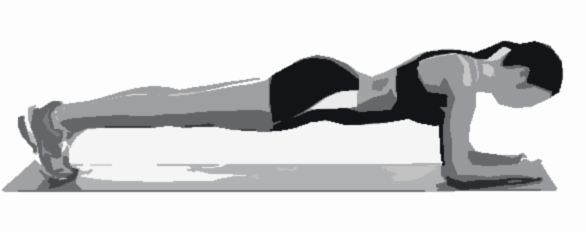 L.p.Mierzona zdolność motoryczna3. Prób gibkościWynik L.p.Mierzona zdolność motoryczna3. Prób gibkościWynik L.p.Mierzona zdolność motoryczna3. Prób gibkościWynik 1.Próba siły korpusuDeska - wykonaj podpór przodem, opierając się na przedramionach i palcach stóp. Ciało powinno tworzyć linię prostą od głowy do kostek. Zmierz czas, jaki wytrzymasz w idealnej pozycji (nie ruszaj biodrami).